Resoluciones #093 - #108Resoluciones #093 - #108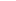 